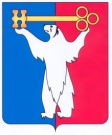 АДМИНИСТРАЦИЯ ГОРОДА НОРИЛЬСКАКРАСНОЯРСКОГО КРАЯПОСТАНОВЛЕНИЕ12.01.2023 			                  г. Норильск 				            № 18О внесении изменений в постановление Администрации города Норильска от 12.08.2014 № 468 Во исполнение Указа Губернатора Красноярского края от 25.10.2022 № 317-уг «О социально-экономических мерах поддержки лиц, принимающих участие в специальной военной операции, и членов их семей»,ПОСТАНОВЛЯЮ:1. Внести в Административный регламент предоставления Управлением общего и дошкольного образования Администрации города Норильска муниципальной услуги по приему заявлений, постановке на учет для зачисления детей в муниципальные образовательные учреждения, реализующие основную общеобразовательную программу дошкольного образования (детские сады), утвержденный постановлением Администрации города Норильска от 12.08.2014 № 468 (далее – Административный регламент), следующие изменения:1.1. Раздел «Внеочередной прием» таблицы пункта 2.6.1 Административного регламента дополнить строкой «р» следующего содержания:«».1.2. В пункте 2.6.2 Административного регламента:1.2.1. В абзаце третьем слова «документов, указанных» заменить словами «документов, указанных в подпункте «б» строки «р» раздела «Внеочередной прием»,».1.2.2. Дополнить новым абзацем седьмым следующего содержания:«- из органа записи актов гражданского состояния Российской Федерации о регистрации брака.».1.3. В абзаце втором пункта 2.7 Административного регламента слова «документов, указанных» заменить словами «документов, указанных в подпункте «б» строки «р» раздела «Внеочередной прием»,».1.4. В пункте 2.9 Административного регламента слова «документов, указанных» заменить словами «документов, указанных в подпункте «б» строки «р» раздела «Внеочередной прием»,».2. Опубликовать настоящее постановление в газете «Заполярная правда» и разместить его на официальном сайте муниципального образования город Норильск.3. Настоящее постановление вступает в силу после его официального опубликования в газете «Заполярная правда» и распространяет свое действие на правоотношения, возникшие с 01.11.2022.И.о. Главы города Норильска					        Н.А. Тимофеевр) для детей из семей лиц, принимающих участие в специальной военной операцииа) оригинал документа (справки, подтверждающий участие обоих или одного из родителей (усыновителей) или единственного родителя (усыновителя) детей (ребенка) в специальной военной операции из военного комиссариата Красноярского края (территориальное подразделение);б) свидетельство о заключении брака (в целях установления категории детей, относящихся к пасынкам и падчерицам лиц, принимающих участие в специальной военной операции)